Publicado en Adeje el 08/06/2021 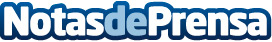 Siam Park amplía sus días de apertura de miércoles a domingoTras la gran acogida recibida los dos primeros fines de semana, el mejor parque acuático del mundo abrirá, a partir de ahora, de miércoles a domingo en horario de 10:00 a 18:00Datos de contacto:Natalya RomashkoDepartamento de Comunicación e Imagen922 373 841 Ext. 319Nota de prensa publicada en: https://www.notasdeprensa.es/siam-park-amplia-sus-dias-de-apertura-de Categorias: Viaje Canarias Entretenimiento Turismo http://www.notasdeprensa.es